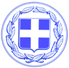                       Κως, 02 Αυγούστου 2016ΔΕΛΤΙΟ ΤΥΠΟΥΘΕΜΑ : ‘’ Ο Δήμος Κω δημιουργεί Κέντρο Εξυπηρέτησης Πολιτών για κοινωνικές υπηρεσίες και δράσεις, με κοινοτική χρηματοδότηση. Στοχευμένες δράσεις και υπηρεσίες σε ευπαθείς ομάδες με την πρόσληψη 9 ατόμων, συγκεκριμένων ειδικοτήτων’’Ο Δήμος Κω βρίσκεται κοντά στην υλοποίηση ενός μεγάλου στόχου: στη δημιουργία ενός πρότυπου Κέντρου Εξυπηρέτησης Πολιτών για κοινωνικές υπηρεσίες και δράσεις.Η σχετική πρόταση  υπεβλήθη με επιτυχία την Παρασκευή 29/7/2016 στην Ειδική Υπηρεσία Διαχείρισης της Περιφέρειας Νοτίου Αιγαίου ενώ κατατέθηκε ταυτόχρονα και αίτηση χρηματοδότησης της πράξης με τίτλο «Δράσεις βελτίωσης των παρεχόμενων κοινωνικών υπηρεσιών – Κέντρο Κοινότητας με Παράρτημα Ρομά Δήμου Κω» με κωδικό MIS 5001725 και συνολική δημόσια δαπάνη 509.760 € για τα έτη 2016-2019.Η συγκεκριμένη εξέλιξη είναι προϊόν συνεργασίας και κοινής και συγκροτημένης προσπάθειας του Αντιδήμαρχου κ.Χατζηκαλύμνιου και της Προέδρου της ΚΕΚΠΑΠΥΑΣ κας Πη.Οι υπηρεσίες του πρότυπου αυτού ΚΕΠ, απευθύνονται σε ευάλωτες οικονομικά και κοινωνικά ομάδες πολιτών, που βιώνουν συνθήκες φτώχειας και κοινωνικού αποκλεισμού. Απευθύνονται  σε αστέγους, απόρους, πολίτες με πολύ χαμηλό εισόδημα, πρόσφυγες ΑμΕΑ, Ρομά κ.α.Πιο συγκεκριμένα στόχος του Κέντρου  θα είναι η εξυπηρέτηση όλων των πολιτών των Δήμων Κω και Νισύρου με τη διάγνωση και καταγραφή των αναγκών τους και την προώθηση των αντίστοιχων αιτημάτων σε άλλες δομές και υπηρεσίες στα γεωγραφικά όρια της περιοχής, όπως είναι οι δομές δημόσιας υγείας, οι ασφαλιστικοί φορείς, το Κέντρο Συμβουλευτικής Υποστήριξης Γυναικών Θυμάτων Βίας, δομές ψυχικής υγείας, βρεφονηπιακοί και παιδικοί σταθμοί, Πρόγραμμα «Βοήθεια στο σπίτι», ΟΑΕΔ, ΕΣΥ, κλπ.Παράλληλα θα γίνεται υποδοχή των αιτήσεων για προγράμματα όπως το Επιχειρησιακό Πρόγραμμα Επισιτιστικής και Βασικής Υλικής Συνδρομής του Ταμείου Ευρωπαϊκής Βοήθειας για Απόρους, το ελάχιστο εγγυημένο εισόδημα, τα προγράμματα ανθρωπιστικής βοήθειας, κ.α.Είναι επίσης ιδιαίτερα σημαντικό ότι στους στόχους του Κέντρου περιλαμβάνεται και η συνεργασία με την τοπική αγορά εργασίας για την ένταξη και επαγγελματική αποκατάσταση των ανέργων.Το Κέντρο  θα στεγαστεί στο ισόγειο του κτιρίου που λειτουργεί το Τμήμα Κοινωνικής Πολιτικής και Πολιτικών Ισότητας των Φύλων του Δήμου Κω στην πόλη της Κω (Εθελοντών Παλαιών Πολεμιστών 3) και θα καλύπτει εκτός από τις ανάγκες των πολιτών της Κω και τις ανάγκες των κατοίκων του Δήμου Νισύρου.Για τη λειτουργία του προβλέπεται η πρόσληψη εννέα ατόμων με συμβάσεις εργασίας ορισμένου χρόνου και συγκεκριμένα: δύο κοινωνικοί λειτουργοί, ψυχολόγος, διοικητικός υπάλληλος, παιδαγωγός, επισκέπτης/επισκέπτρια υγείας (ή νοσηλευτής/νοσηλεύτρια), πτυχιούχος οικονομικής κατεύθυνσης, πτυχιούχος διοίκησης επιχειρήσεων και διαμεσολαβητής.Η Κως προχωρά μπροστά με έργα και δράσεις που απευθύνονται στον πολίτη.                                          Γραφείο Τύπου Δήμου Κω